О внесении изменений в постановлениеадминистрации г. Канска от 01.04.2013 № 424В соответствии с Постановлением администрации города Канска от 18.03.2013 № 332 «Об утверждении Положения о порядке внесения изменений в схему размещения нестационарных торговых объектов на территории города Канска», руководствуясь статьями 30, 35 Устава города Канска, постановляю:1. Приложение № 2 к Постановлению администрации г. Канска от 01.04.2013 № 424 «Об утверждении положения о комиссии по разработке схемы нестационарных торговых объектов на территории города Канска и внесению в нее изменений» изложить в новой редакции согласно приложению к настоящему Постановлению.2. Опубликовать настоящее Постановление в газете «Канский вестник» и разместить на официальном сайте администрации города Канска в сети Интернет.3. Контроль за исполнением настоящего Постановления возложить на заместителя главы города по экономике и финансам Н.В. Кадач.4. Постановление вступает в силу со дня официального опубликования.Глава города Канска                                                                         А.М. БересневПриложение к Постановлениюадминистрации г. Канскаот 07.08.2019 г. № 740Приложение № 1 к Постановлениюадминистрации г. Канскаот 01.04.2013 № 424СОСТАВ КОМИССИИ 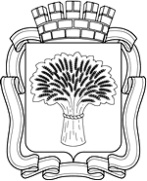 Российская ФедерацияАдминистрация города Канска
Красноярского краяПОСТАНОВЛЕНИЕРоссийская ФедерацияАдминистрация города Канска
Красноярского краяПОСТАНОВЛЕНИЕРоссийская ФедерацияАдминистрация города Канска
Красноярского краяПОСТАНОВЛЕНИЕРоссийская ФедерацияАдминистрация города Канска
Красноярского краяПОСТАНОВЛЕНИЕ07.08.2019 г.№740КадачНина Владимировназаместитель главы города по экономике и финансам, председатель комиссииБукаловАлександр Васильевичруководитель Комитета по управлению муниципальным имуществом города Канска, заместитель председателя комиссииЧижоваЮлия Сергеевнаглавный специалист по вопросам экономики отдела экономического развития и муниципального заказа администрации г. Канска, секретарь комиссииАпановичТатьяна Анатольевнаруководитель управления архитектуры и градостроительства администрации г. Канска, член комиссииПредставитель юридического отдела администрации                       г. Канскапо согласованию, член комиссииЮшинаСветлана Витальевнаначальник отдела экономического развития и муниципального заказа администрации г. КанскаБрусниковСергей Викторовичдепутат Канского городского Совета депутатов (по согласованию), член комиссииСвириденкоАндрей Геннадьевичдепутат Канского городского Совета депутатов (по согласованию), член комиссииМалицкийВячеслав Алексеевичдепутат Канского городского Совета депутатов (по согласованию), член комиссииБезгодовНиколай Прокопьевичначальник Территориального отдела в г. Канске Федеральной службы по надзору в сфере защиты прав потребителей и благополучия человека (по согласованию), член комиссииПредставитель органов внутренних дел (полиции)по согласованию, член комиссииПредставитель органов, осуществляющих государственный пожарный надзорпо согласованию, член комиссииПредставитель Канского городского Собранияпо согласованию, член комиссии